FFinancial Agreement Act 1995Portfolio:TreasurerAgency:Department of TreasuryFinancial Agreement Act 19951995/00210 May 1995s. 1 & 2: 10 May 1995;Act other than s. 1 & 2: 31 May 1995 (see s. 2 and Gazette 30 May 1995 p. 2095)Reprinted as at 3 Mar 2000 Reprinted as at 3 Mar 2000 Reprinted as at 3 Mar 2000 Reprinted as at 3 Mar 2000 Financial Legislation Amendment and Repeal Act 2006 s. 42006/07721 Dec 20061 Feb 2007 (see s. 2(1) and Gazette 19 Jan 2007 p. 137)Standardisation of Formatting Act 2010 s. 42010/01928 Jun 201011 Sep 2010 (see s. 2(b) and Gazette 10 Sep 2010 p. 4341)Reprint 2 as at 5 Sep 2014 Reprint 2 as at 5 Sep 2014 Reprint 2 as at 5 Sep 2014 Reprint 2 as at 5 Sep 2014 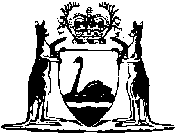 